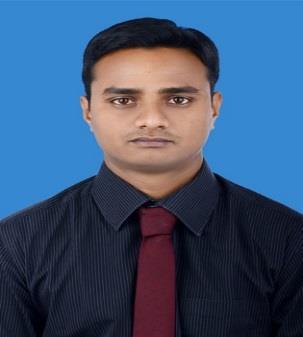 RAJESH.EMAIL: rajesh.375157@2freemail.com ObjectiveExtensive experience in Logistics, Supply chain, project initiation, requirements definition, documentation, quality assurance/system testing and implementation. Highly skilled Logistics Professional with more than a 5 years of experience working for major corporate clients, Focus on supply chain operations, Reporting, Forecasting, planning, System enhancements, Basic programming knowledge and a reliable Business Analyst.SummaryDevelop business architecture using requirements such as scope, processes, alternatives, and risks. Analyze client’s business requirements and processes through document analysis, interviews, workshops, and workflow analysis. Conduct 5+ levels of testing including functional, regression, user acceptance, integration and performance to verify the client’s needs are met. Communicate client’s business requirements by constructing easy-to-understand data and process models. Provide input into developing and modifying systems to meet client needs and develop business specifications to support these modifications. Liaise between business and technical personnel to ensure a mutual understanding of processes and applications. An active participant in all the SAP PT’s and UAT’s. Conducted Intensive SAP ECC training for the staff. Key trainer for various system for In-house staff as well as Customer. Participated in the in-house operating system enhancement including testing, validation, functionality and operational reliability of system and predefined business requirements. Successfully implemented various Go-Live milestones. Expert in preparing presentations, process flows, SIPOC, Flow charts & Swim lane diagrams. Provided design and implementation mentoring, guidance, and expertise throughout the project implementation process. Super user for various systems to identify potential risks. Key contact for integration of Inttra with the in-house operating system. Proficient in Microsoft Office (Word, Excel, Outlook, PowerPoint, Visio). Education:Bachelors of Technology in Electrical & Electronics from Raja Mahendra College OF Engineering in the year 2010. Certified International Supply Chain Professional (CISCP) in the year 2010 from IPSCMI, Delaware USA. Certified DG Goods handler. Rajesh | BUSINESS ANALYSTTechnical SkillsSAP – Super user, COR (Clean Order Review)Responsible for COR and order processing. Access Customer SAP- ECC system and conducting clean order review before offering Shipments to the forwarder according to the defined criteria. Run reports in SAP to find out the orders which are ready for COR using TPP’s & Shipping points. Ensure the orders are offered on time and all the required outputs are triggered. Send daily KPI report and error report to customer EDIImplemented EDI connections with Inttra for Booking and to submit shipping instructions via in-house operating system. Key contact for EDI connections with SAP, to receive orders directly into operating system and feed the Mapped fields in ERP. Monitoring IN/OUT EDI transactions with customers and carriers, including monitoring the quality of data & time. Analyzing & debugging the bugs, including fixing the bugs reported by the testing team or the end user. Experienced with EDI standards and Processing. Reporting Specialist – Cognos, BDP smart, Tietan, SAP.Create and schedule suitable and effective daily operational reports in Cognos to department supervisors and managers. Pulling reports from various applications (SAP, TIETAN, COGNOS, BDP SMART) and compiling in Excel to create weekly control reports to send it to Customer. Compiling monthly reports and including monthly KPI reports for customers to measure the performances and focus on the issues. Creating daily control reports to ensure smooth operations Create carrier score cards to measure carrier performance in each aspect. Create GNC (Global non-conformance) reports, to measure transporters, carriers and warehouse performances on monthly basis. Conduct monthly meetings with carriers and customer to focus on the top 5 issues based on the Monthly KPI reports. Rajesh | BUSINESS ANALYSTBDP International – Operations Executive	(APR 2012 to MAR 2014).Co-ordination with overseas offices and agents in connection with import shipments by Sea. Liaison with Corporate Customers in connection with their import. Preparing quotations. Sending Routing Orders, getting shipment booking confirmation and ensuring smooth movement of cargo from pickup to delivery. Sending pre-alert documents to Customers, checking of shipping documents for a smooth customs clearance before shipment arrival, follow up on shipment arrival. Maintaining job files, costing and invoicing to the customers Cheque requisitions and payments for the vendors and shipping lines. Ensure quality service to all customers internal & external by maintaining sound rapport with suppliers/agents & principals. Follow up/effective communication with principle, agents & local services providers on tracking and handling of shipments based on booking confirmations. On-Site Experience: (Prague, Antwerp, Oman, Qatar & Saudi)Prague: Supported freight forwarding team on SAP Go-Live. Antwerp: Supported customer service team on Documentation Matters. Oman: Implementing EDI connections with carriers & customer, KPI’s setup, Reports customization and ERP customization for the new client. Qatar: Supporting sales on a technical questionnaire and systems for a new bid. Saudi Arabia: Remotely supporting a project in Saudi on KPI setup, Hub Management ERP, Process Flows, Inttra EDI setup and Export Documentation Process. Rewards & Recognition:Best Subject Matter Expert Award (Centre Level): For Quarter II 2014 for effective knowledge transfer and training the highest number of new hires. Customer Service Excellence Award: For continuously exceeding the customer expectations. Received many appreciations from management and customers. Strengths:Effective communication skills & team work. Effective motivation skills. Ability to co-ordinate with the team and handle process issues. Positive attitude and adapt to changes quickly. Quick learner with analytical skills and good process knowledge. Ability to handle crisis situations and work within a pressurized environment Adept and experienced at working as a productive, flexible and co-operative team member, comprehensive leadership, communication and interpersonal skills. Interests and activities  :  Sports (Bowling, Snookers, Swimming and Cricket), Listening Music. Rajesh | BUSINESS ANALYST Driving License	:  Available Valid UAE Driving License(LMV).Declaration: I hereby declare that the above said information is true and fair to the best of my knowledge.Rajesh | BUSINESS ANALYSTOPERATING SYSTEMSWindows 2007/8.REPORTING TOOLSIBM Cognos, QlikApplications UsedBDP Smart, DMS, Tietan, Inttra, SAP, Dubai Trade,Container Pool application, carrier allocation tool,WMS, GT Nexus.Microsoft ToolsExcel, Word, Power point, Visio, VBA.BDP International – Business Analyst(MAR 2014 to Till Date).PERSONAL PROFILEPERSONAL PROFILEDate of Birth:   14 - 04 -1987:   14 - 04 -1987Nationality:IndianSex:MaleMarital Status:SingleLanguages Known:English, Hind and Telugu.